                    St Joseph’s Catholic Primary School                  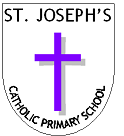 Science EYFSThe EYFS framework is structured very differently to the national curriculum as it is organised across seven areas of learning rather than subject areas. The aim of this document is to help subject leaders to understand how the skills taught across EYFS feed into national curriculum subjects.This document demonstrates which early years outcomes are prerequisite skills for science within the national curriculum. The table below outlines the most relevant early years outcomes from 30-50 months to ELG, brought together from different areas of the Early Years Foundation Stage, to match the programme of study for science.The most relevant early years outcomes for science are taken from the following areas of learning:Physical DevelopmentUnderstanding the WorldExpressive Arts and DesignScienceScienceScienceScience30-50 MonthsPhysical DevelopmentHealthand Self-CareTo observe the effects of physical activity on their bodies.30-50 MonthsUnderstanding the WorldThe WorldTo comment and ask questions about aspects of their familiar world, such as the place where they live or the natural world.To talk about some of the things they have observed, such as plants, animals, natural and found objects.To talk about why things happen and how things work.To develop an understanding of growth, decay and changes over time.To show care and concern for living things and the environment.30-50 MonthsExpressive Arts and DesignExploring and Using Media and MaterialsTo begin to be interested in and describe the texture of things.40-60 MonthsPhysical DevelopmentHealthand Self-CareTo eat a healthy range of foodstuffs and understand a need for variety in food.To show some understanding that good practices with regard to exercise, eating, sleeping and hygiene can contribute to good health.40-60 MonthsUnderstanding the WorldThe WorldTo look closely at similarities, differences, patterns and change.ELGPhysical DevelopmentHealthand Self-CareTo know the importance for good health of physical exercise, and a healthy diet, and talk about ways to keep healthy and safe.ELGUnderstanding the WorldThe WorldTo know about similarities and differences in relation to places, objects, materials and living things. They talk about the features of their own immediate environment and how environments might vary from one another.